                                            Проверить правильность установки стола, стула.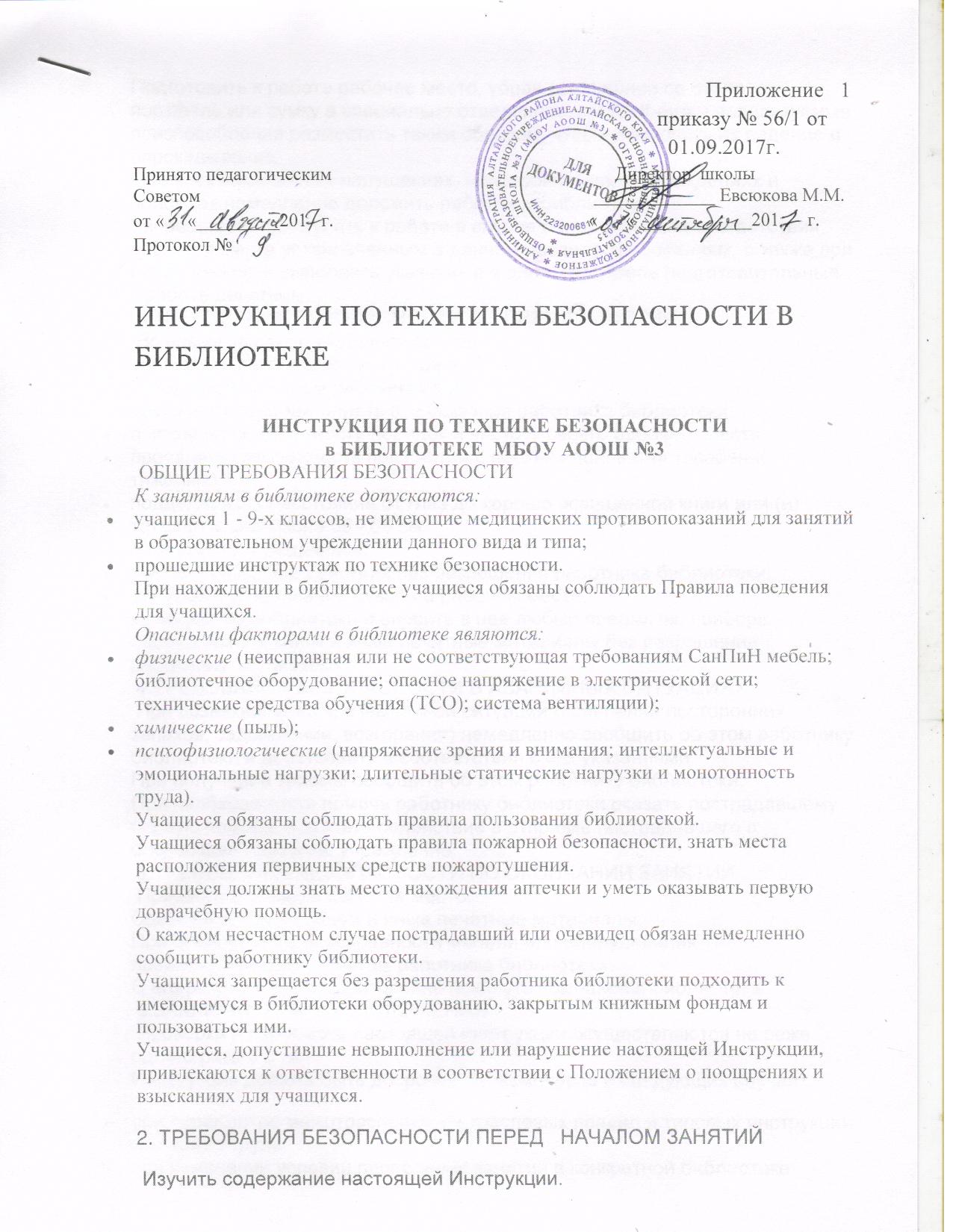 Подготовить к работе рабочее место, убрав все лишнее со стола, а портфель или сумку в специально отведенное место. Книги и используемые приспособления разместить таким образом, чтобы исключить их падение и опрокидывание.Обо всех замеченных нарушениях, неисправностях, повреждениях и поломках немедленно доложить работнику библиотеки.Запрещается приступать к работе в случае обнаружения несоответствия рабочего места установленным в данном разделе требованиям, а также при невозможности выполнить указанные в данном разделе подготовительные к работе действия. 3.ТРЕБОВАНИЯ БЕЗОПАСНОСТИ ВО ВРЕМЯ ЗАНЯТИЙ Во время занятий учащийся обязан:соблюдать настоящую инструкцию;находиться на своем рабочем месте;неукоснительно выполнять все указания работника библиотеки;постоянно поддерживать порядок и чистоту своего рабочего места;проявлять осторожность при снятии с верхних полок книг (особенно тяжелых);поддерживать расстояние от глаз до хорошо освещенной книги или (и) тетради в диапазоне 55 - 65 см.Учащимся запрещается:выполнять любые действия без разрешения работника библиотеки;допускать скапливание бумаг на рабочем месте;выносить из библиотеки и вносить в нее любые предметы, приборы, оборудование, книги и иные печатные материалы без разрешения работника библиотеки. 4.ТРЕБОВАНИЯ БЕЗОПАСНОСТИ В АВАРИЙНЫХ СИТУАЦИЯХ При возникновении чрезвычайной ситуации (появлении посторонних запахов, задымлении, возгорании) немедленно сообщить об этом работнику библиотеки и действовать в соответствии с его указаниями.При получении травмы сообщить об этом работнику библиотеки.При необходимости помочь работнику библиотеки оказать пострадавшему первую помощь и оказать содействие в отправке пострадавшего в ближайшее лечебное учреждение. 5.ТРЕБОВАНИЯ БЕЗОПАСНОСТИ ПО ОКОНЧАНИИ ЗАНЯТИЙ Привести в порядок рабочее место.Сдать полученные книги и иные печатные материалы.При обнаружении неисправности мебели или оборудования проинформировать об этом работника библиотеки.С его разрешения организованно покинуть помещение библиотеки. 6.ЗАКЛЮЧИТЕЛЬНЫЕ ПОЛОЖЕНИЯ Проверка и пересмотр настоящей инструкции осуществляются не реже одного раза в 5 лет.Инструкция должна быть досрочно пересмотрена в следующих случаях:при пересмотре межотраслевых и отраслевых правил и типовых инструкций по охране труда;при изменении условий проведения занятий в конкретной библиотеке;при внедрении новой техники и (или) технологий;по результатам анализа материалов расследования аварий, несчастных случаев;по требованию представителей органов по труду субъектов Российской Федерации или органов федеральной инспекции труда.Если в течение 5 лет со дня утверждения (введения в действие) настоящей инструкции условия проведения занятий в конкретной библиотеке не изменяются, то ее действие продлевается на следующие 5 лет.Ответственность за своевременное внесение изменений и дополнений, а  также пересмотр настоящей инструкции возлагается на директора школы.